Защита творческих проектов «Твое здоровье», «Влияние алкоголя и курения на здоровье человека»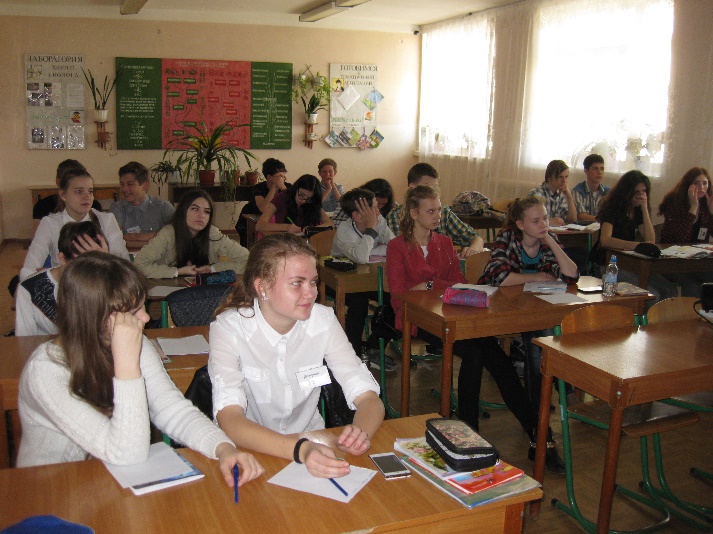 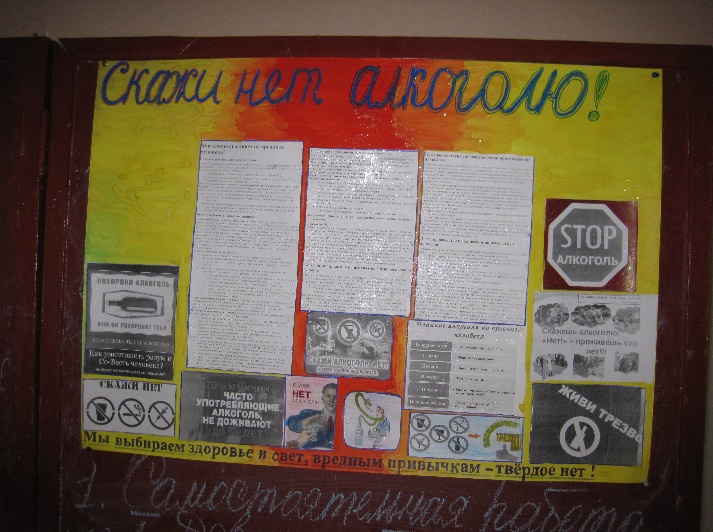 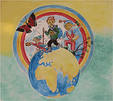 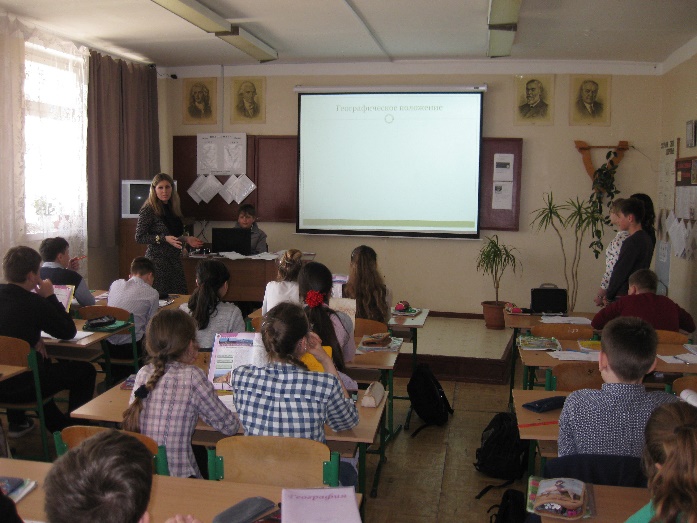 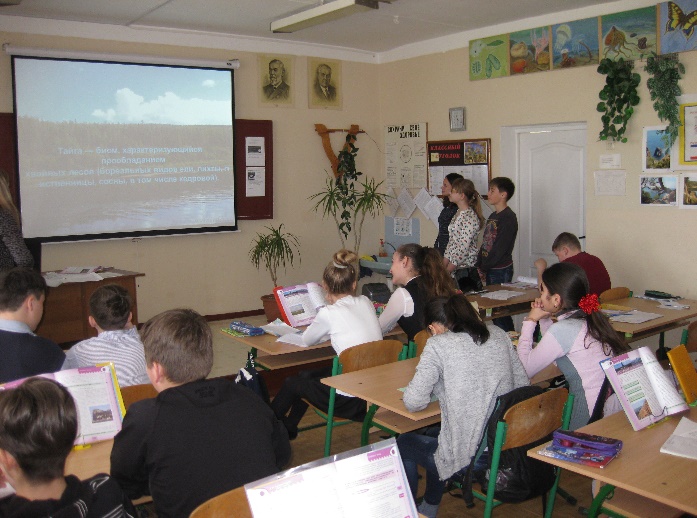 